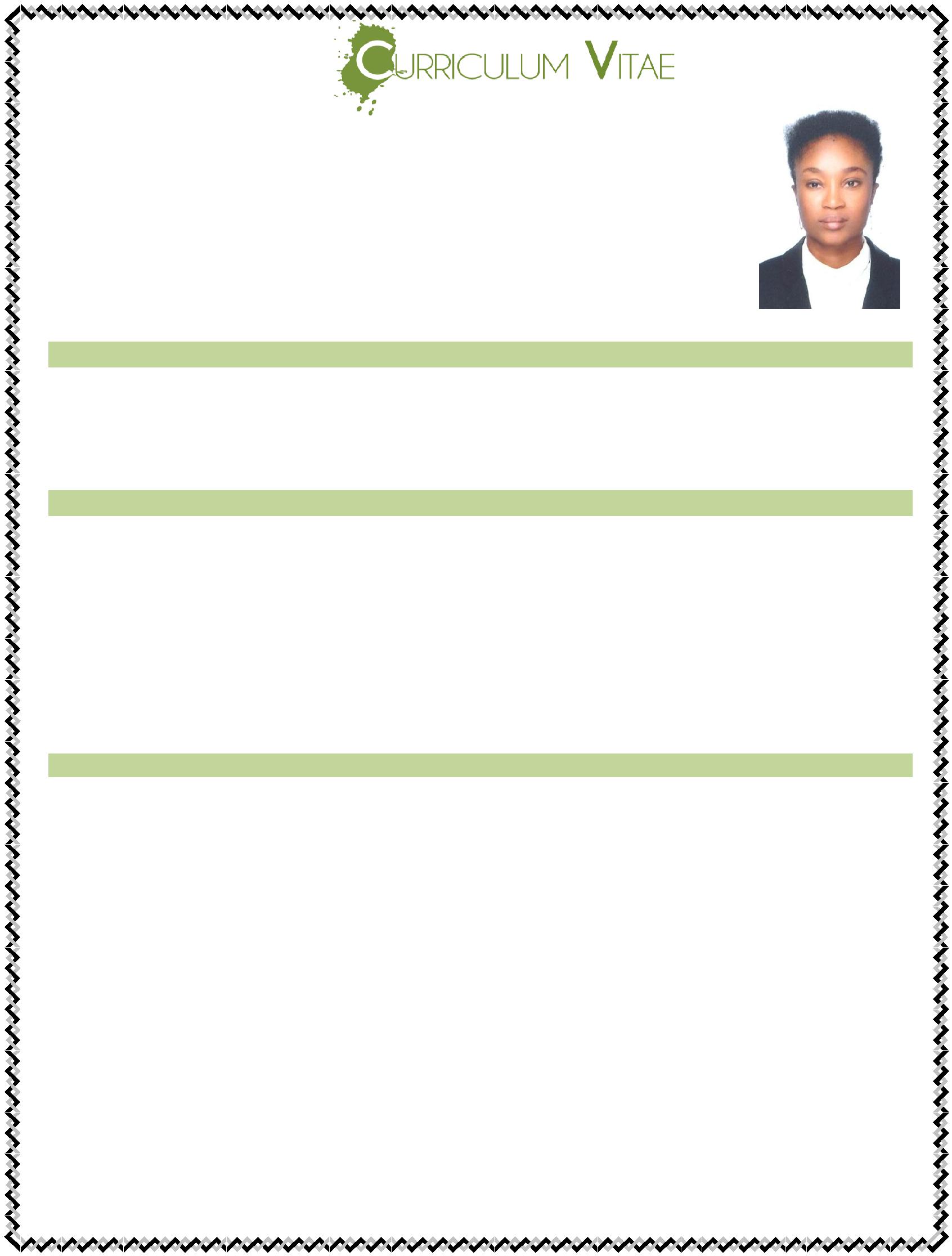 RUTH Email: ruth-395079@2freemail.com Dubai – U.A.EOBJECTIVE:A well trained and smart lady, seeking a position in reputed organization that will benefit from my initiative and hard work. Am interested in a position where acquired skill will be utilized towards continues growth and advancement.WORK EXPERIENCE: Working as a cashier with Marry Brown in  Dubai UAE ( Oct 2017 till date)Worked as a Class Assistant in a Private School ( 2015 -2016)Worked as a Cashier in a  Pest Control company i n  Dubai UAE ( 2014-2015)Worked  Sales lady with Golden Penny Group of Companies Nigeria ( 2012 -2014)DUTIES & RESPOSIBILITIES:Welcome customers.Help customers to locate products.Help customers to answer all necessary questions.Collect customer’s items and package them.Bill customers, collect payment and give receiptsMake sure customers have an enjoyable time while shoppingAssist customer in product selections based on their needs.Perform cash or credit card transactions for customer purchases.Balancing the account at the end of each day and prepares daily transaction report.Coordinate with suppliers to maintain requires stocks and delivery requirements.SPECIAL SKILLS: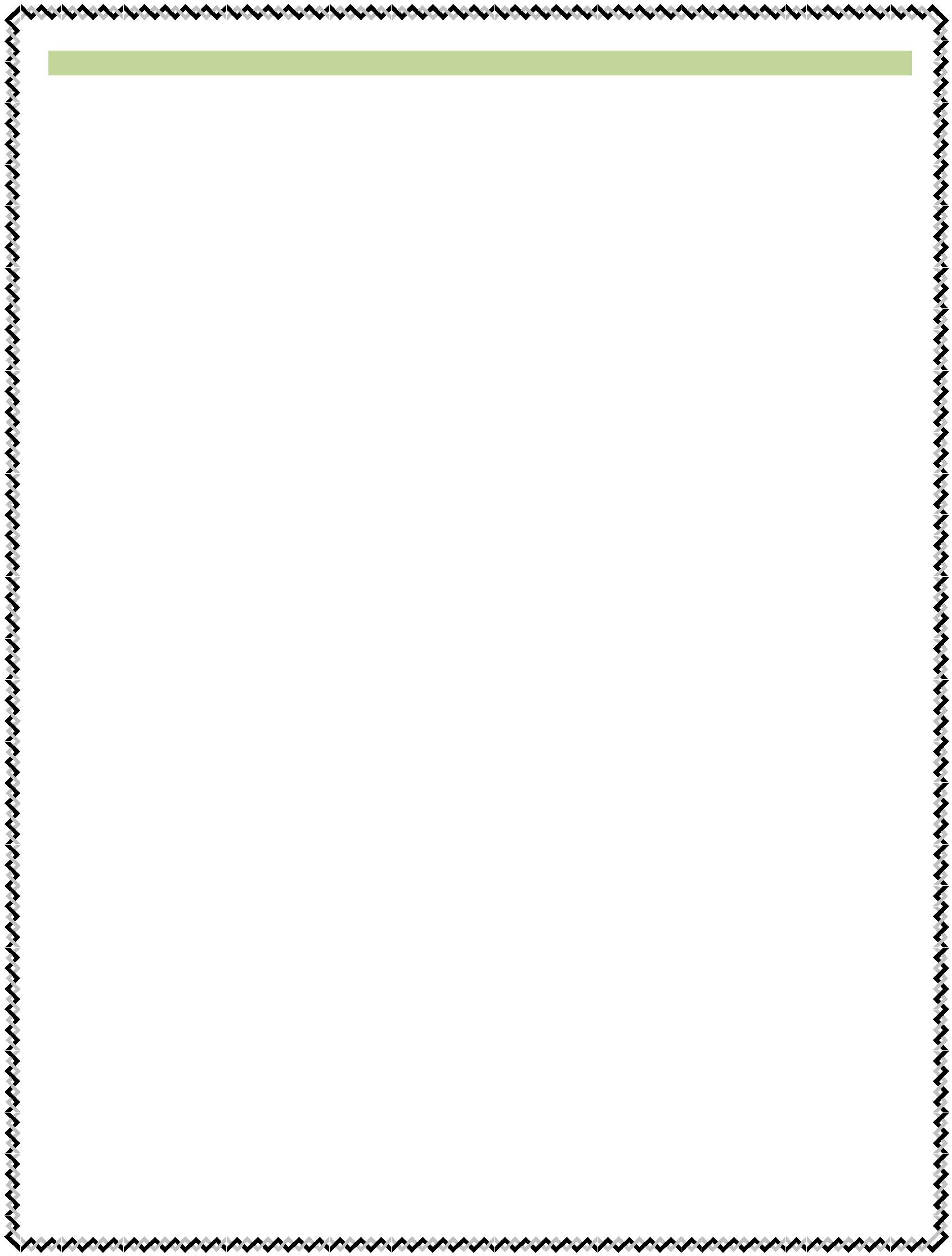 Ability to work with minimal supervisionDiscretion and understanding the need for confidentialityKeep honest and clean recordsGood manner of approach towards peoplePatient with people of all characterAbility to work as a teamSelf-motivated, enthusiastic and result orientedPhysically fit and quick to learn and adapt.EDUCATION:Bsc (Accounting)DECLARATION:I certify that the above are true and correct to the best of my knowledge and ability. If given a chance to serve you. I assure you that I will execute my duties for the total satisfaction of my superiors.PERSONAL INFORMATION:PERSONAL INFORMATION: Gender:Female Date Of Birth:08-01-1983 Marital Status:Single Nationality:Nigerian Visa Status:Employment Visa Language:English